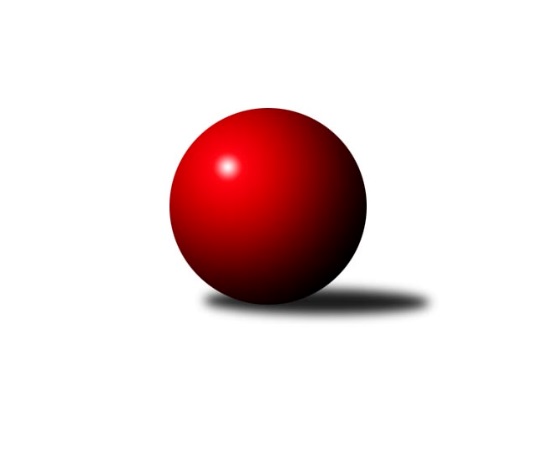 Č.6Ročník 2021/2022	10.11.2021Nejlepšího výkonu v tomto kole: 2582 dosáhlo družstvo: TJ Sokol Bohumín DOkresní přebor Ostrava 2021/2022Výsledky 6. kolaSouhrnný přehled výsledků:TJ Sokol Dobroslavice	- TJ VOKD Poruba C	5:3	2425:2399	5.0:7.0	8.11.TJ Unie Hlubina C	- TJ Sokol Bohumín D	3:5	2567:2582	5.0:7.0	9.11.TJ Sokol Bohumín E	- TJ Michálkovice  B	4:4	2430:2451	7.0:5.0	9.11.SKK Ostrava B	- TJ Unie Hlubina E	7:1	2335:2097	10.0:2.0	10.11.Tabulka družstev:	1.	TJ Sokol Dobroslavice	4	4	0	0	26.0 : 6.0 	32.0 : 16.0 	 2487	8	2.	TJ Sokol Bohumín D	5	4	0	1	22.0 : 18.0 	32.0 : 28.0 	 2399	8	3.	TJ Sokol Bohumín E	5	3	1	1	24.0 : 16.0 	33.0 : 27.0 	 2337	7	4.	SKK Ostrava B	4	2	1	1	18.0 : 14.0 	26.0 : 22.0 	 2340	5	5.	SKK Ostrava C	5	2	0	3	16.0 : 24.0 	26.5 : 33.5 	 2271	4	6.	TJ Michálkovice  B	6	1	2	3	23.0 : 25.0 	34.5 : 37.5 	 2248	4	7.	TJ VOKD Poruba C	6	2	0	4	22.0 : 26.0 	36.0 : 36.0 	 2358	4	8.	TJ Unie Hlubina E	6	2	0	4	17.5 : 30.5 	28.5 : 43.5 	 2244	4	9.	TJ Unie Hlubina C	5	1	0	4	15.5 : 24.5 	27.5 : 32.5 	 2404	2Podrobné výsledky kola:	 TJ Sokol Dobroslavice	2425	5:3	2399	TJ VOKD Poruba C	Karel Ridl	 	 184 	 201 		385 	 0:2 	 418 	 	206 	 212		Jaroslav Hrabuška	Zdeněk Štefek	 	 179 	 188 		367 	 0:2 	 402 	 	198 	 204		Helena Martinčáková	Lumír Kocián	 	 232 	 226 		458 	 2:0 	 363 	 	181 	 182		Vojtěch Turlej	Václav Rábl	 	 192 	 185 		377 	 0:2 	 418 	 	204 	 214		Roman Klímek	Karel Kuchař	 	 221 	 191 		412 	 1:1 	 409 	 	204 	 205		Jiří Číž	Ivo Kovařík	 	 216 	 210 		426 	 2:0 	 389 	 	193 	 196		Jiří Adamusrozhodčí: ved. družstevNejlepší výkon utkání: 458 - Lumír Kocián	 TJ Unie Hlubina C	2567	3:5	2582	TJ Sokol Bohumín D	Ondřej Valošek	 	 201 	 167 		368 	 0:2 	 432 	 	226 	 206		Miroslav Paloc	Josef Kyjovský	 	 214 	 221 		435 	 1:1 	 421 	 	219 	 202		Markéta Kohutková	Josef Hájek	 	 211 	 227 		438 	 1:1 	 439 	 	227 	 212		Hana Zaškolná	Josef Navalaný	 	 214 	 231 		445 	 1:1 	 420 	 	237 	 183		Vlastimil Pacut	Lenka Raabová	 	 220 	 213 		433 	 0:2 	 470 	 	242 	 228		Petr Kuttler	Michaela Černá	 	 219 	 229 		448 	 2:0 	 400 	 	210 	 190		Václav Kladivarozhodčí:  Vedoucí družstevNejlepší výkon utkání: 470 - Petr Kuttler	 TJ Sokol Bohumín E	2430	4:4	2451	TJ Michálkovice  B	Lubomír Richter	 	 200 	 208 		408 	 1:1 	 407 	 	212 	 195		Radomíra Kašková	Lukáš Modlitba	 	 223 	 223 		446 	 2:0 	 401 	 	208 	 193		Hana Vlčková	David Zahradník	 	 180 	 197 		377 	 1:1 	 372 	 	192 	 180		Michal Borák	Janka Sliwková	 	 170 	 218 		388 	 1:1 	 429 	 	215 	 214		Libor Pšenica	Miroslava Ševčíková	 	 206 	 206 		412 	 2:0 	 393 	 	202 	 191		Radek Říman	Andrea Rojová	 	 185 	 214 		399 	 0:2 	 449 	 	222 	 227		Jan Ščerbarozhodčí:  Vedoucí družstevNejlepší výkon utkání: 449 - Jan Ščerba	 SKK Ostrava B	2335	7:1	2097	TJ Unie Hlubina E	Antonín Pálka	 	 165 	 173 		338 	 1:1 	 345 	 	149 	 196		Alena Koběrová	Jaroslav Čapek	 	 202 	 210 		412 	 2:0 	 358 	 	186 	 172		Jan Petrovič	Blažena Kolodějová	 	 196 	 175 		371 	 2:0 	 308 	 	135 	 173		Daniel Herák	Tomáš Polášek	 	 194 	 179 		373 	 2:0 	 309 	 	150 	 159		František Tříska	Jiří Koloděj	 	 222 	 214 		436 	 1:1 	 432 	 	210 	 222		Radovan Kysučan	Miroslav Koloděj	 	 205 	 200 		405 	 2:0 	 345 	 	169 	 176		Veronika Rybářovározhodčí:  Vedoucí družstevNejlepší výkon utkání: 436 - Jiří KolodějPořadí jednotlivců:	jméno hráče	družstvo	celkem	plné	dorážka	chyby	poměr kuž.	Maximum	1.	Ivo Kovařík 	TJ Sokol Dobroslavice	455.33	301.8	153.5	4.0	3/3	(488)	2.	Petr Kuttler 	TJ Sokol Bohumín D	451.33	299.3	152.0	1.7	3/3	(503)	3.	Lukáš Modlitba 	TJ Sokol Bohumín E	450.88	303.5	147.4	4.5	2/2	(466)	4.	Jiří Koloděj 	SKK Ostrava B	431.17	297.5	133.7	4.5	2/2	(437)	5.	Libor Pšenica 	TJ Michálkovice  B	430.33	295.8	134.5	7.7	3/4	(465)	6.	Josef Navalaný 	TJ Unie Hlubina C	422.63	303.0	119.6	10.5	2/2	(445)	7.	Václav Rábl 	TJ Sokol Dobroslavice	422.50	289.8	132.7	5.0	3/3	(485)	8.	Martin Třečák 	TJ Sokol Dobroslavice	421.50	284.0	137.5	4.0	2/3	(459)	9.	Miroslava Ševčíková 	TJ Sokol Bohumín E	418.50	288.3	130.3	7.4	2/2	(450)	10.	Miroslav Koloděj 	SKK Ostrava B	416.83	290.8	126.0	8.2	2/2	(434)	11.	Roman Klímek 	TJ VOKD Poruba C	416.17	286.2	130.0	7.5	3/4	(464)	12.	Hana Zaškolná 	TJ Sokol Bohumín D	414.33	286.3	128.0	9.8	3/3	(452)	13.	Michaela Černá 	TJ Unie Hlubina C	413.25	283.0	130.3	8.0	2/2	(448)	14.	Karel Kuchař 	TJ Sokol Dobroslavice	407.50	285.5	122.0	9.3	2/3	(418)	15.	Lubomír Richter 	TJ Sokol Bohumín E	406.38	268.6	137.8	8.5	2/2	(433)	16.	Jan Ščerba 	TJ Michálkovice  B	405.17	285.2	120.0	8.3	3/4	(449)	17.	Josef Kyjovský 	TJ Unie Hlubina C	403.50	272.0	131.5	7.3	2/2	(435)	18.	Lumír Kocián 	TJ Sokol Dobroslavice	403.33	282.3	121.0	5.8	3/3	(458)	19.	Oldřich Neuverth 	TJ Unie Hlubina C	403.17	293.2	110.0	14.5	2/2	(420)	20.	Jaroslav Hrabuška 	TJ VOKD Poruba C	402.25	282.9	119.4	7.9	4/4	(418)	21.	Miroslav Heczko 	SKK Ostrava C	402.00	287.9	114.1	10.8	3/3	(412)	22.	Tomáš Polášek 	SKK Ostrava B	400.50	289.7	110.8	9.7	2/2	(427)	23.	Jaroslav Čapek 	SKK Ostrava B	399.50	275.5	124.0	6.5	2/2	(412)	24.	Jiří Číž 	TJ VOKD Poruba C	398.50	279.8	118.8	10.1	4/4	(437)	25.	Jan Petrovič 	TJ Unie Hlubina E	397.67	282.5	115.2	10.0	3/3	(449)	26.	Miroslav Paloc 	TJ Sokol Bohumín D	396.50	283.0	113.5	10.5	2/3	(432)	27.	Martin Futerko 	SKK Ostrava C	396.00	284.8	111.3	7.0	2/3	(406)	28.	Filip Országh 	TJ Unie Hlubina C	393.75	275.8	118.0	13.3	2/2	(418)	29.	Radovan Kysučan 	TJ Unie Hlubina E	392.83	281.7	111.2	10.2	3/3	(432)	30.	Zdeněk Štefek 	TJ Sokol Dobroslavice	391.50	281.2	110.3	11.5	3/3	(426)	31.	René Gazdík 	TJ Sokol Dobroslavice	391.00	287.0	104.0	8.5	2/3	(402)	32.	Vlastimil Pacut 	TJ Sokol Bohumín D	386.67	283.0	103.7	15.3	3/3	(420)	33.	Jiří Adamus 	TJ VOKD Poruba C	386.25	278.3	108.0	11.3	4/4	(397)	34.	Miroslav Futerko 	SKK Ostrava C	384.11	260.9	123.2	9.0	3/3	(409)	35.	Libor Mendlík 	TJ Unie Hlubina E	384.00	266.2	117.8	9.8	2/3	(411)	36.	Zdeněk Franěk 	TJ Sokol Bohumín D	383.33	280.2	103.2	12.5	3/3	(427)	37.	Markéta Kohutková 	TJ Sokol Bohumín D	382.33	282.0	100.3	11.2	3/3	(421)	38.	Václav Kladiva 	TJ Sokol Bohumín D	381.83	273.5	108.3	12.2	3/3	(400)	39.	Josef Paulus 	TJ Michálkovice  B	380.67	278.3	102.3	13.3	3/4	(399)	40.	Miroslav Futerko 	SKK Ostrava C	380.00	270.3	109.8	13.5	2/3	(393)	41.	František Deingruber 	SKK Ostrava C	377.89	270.1	107.8	11.2	3/3	(396)	42.	Radek Říman 	TJ Michálkovice  B	375.17	258.8	116.3	10.5	3/4	(410)	43.	Michal Borák 	TJ Michálkovice  B	374.75	265.4	109.4	11.5	4/4	(386)	44.	Veronika Rybářová 	TJ Unie Hlubina E	371.56	275.2	96.3	14.0	3/3	(429)	45.	Radomíra Kašková 	TJ Michálkovice  B	370.00	260.0	110.0	11.7	3/4	(407)	46.	Blažena Kolodějová 	SKK Ostrava B	369.17	270.5	98.7	13.7	2/2	(395)	47.	Alena Koběrová 	TJ Unie Hlubina E	369.06	273.1	96.0	14.2	3/3	(416)	48.	David Zahradník 	TJ Sokol Bohumín E	367.75	263.8	104.0	12.5	2/2	(377)	49.	Helena Martinčáková 	TJ VOKD Poruba C	365.00	260.2	104.8	10.5	3/4	(402)	50.	Antonín Chalcář 	TJ VOKD Poruba C	363.83	261.2	102.7	13.2	3/4	(403)	51.	František Tříska 	TJ Unie Hlubina E	362.28	261.9	100.3	12.8	3/3	(416)	52.	Adam Klištinec 	TJ Unie Hlubina C	361.50	284.0	77.5	25.0	2/2	(383)	53.	Jakub Kožík 	SKK Ostrava C	356.44	270.0	86.4	15.3	3/3	(365)	54.	Martin Ševčík 	TJ Sokol Bohumín E	355.33	265.3	90.0	16.3	2/2	(417)	55.	Oldřich Stolařík 	SKK Ostrava C	355.33	259.0	96.3	15.3	3/3	(359)	56.	Daniel Herák 	TJ Unie Hlubina E	354.56	253.0	101.6	15.0	3/3	(439)	57.	Jiří Břeska 	TJ Michálkovice  B	345.33	254.3	91.0	16.0	3/4	(350)	58.	František Modlitba 	TJ Sokol Bohumín E	335.00	243.0	92.0	17.0	2/2	(384)	59.	Roman Raška 	TJ Michálkovice  B	299.00	221.3	77.7	12.0	3/4	(317)	60.	Pavel Kubina 	SKK Ostrava B	267.00	188.0	79.0	28.5	2/2	(359)		Lenka Raabová 	TJ Unie Hlubina C	454.50	295.0	159.5	5.0	1/2	(476)		Josef Hájek 	TJ Unie Hlubina C	438.00	304.0	134.0	7.0	1/2	(438)		Richard Šimek 	TJ VOKD Poruba C	407.00	292.5	114.5	7.0	2/4	(413)		Ondřej Valošek 	TJ Unie Hlubina C	394.75	283.0	111.8	13.0	1/2	(450)		Libor Radomský 	TJ VOKD Poruba C	387.00	271.5	115.5	9.5	2/4	(414)		Andrea Rojová 	TJ Sokol Bohumín E	387.00	285.0	102.0	10.0	1/2	(399)		Hana Vlčková 	TJ Michálkovice  B	386.50	273.0	113.5	10.0	2/4	(401)		Karel Ridl 	TJ Sokol Dobroslavice	385.00	255.0	130.0	8.0	1/3	(385)		Janka Sliwková 	TJ Sokol Bohumín E	384.00	270.3	113.8	13.0	1/2	(394)		Martin Gužík 	TJ Unie Hlubina C	380.00	279.0	101.0	8.0	1/2	(380)		Vojtěch Turlej 	TJ VOKD Poruba C	363.00	265.0	98.0	11.0	1/4	(363)		Radmila Pastvová 	TJ Michálkovice  B	363.00	282.0	81.0	18.0	1/4	(363)		Rostislav Hrbáč 	SKK Ostrava B	348.00	260.0	88.0	10.0	1/2	(348)		Antonín Pálka 	SKK Ostrava B	338.00	235.0	103.0	11.0	1/2	(338)		Lubomír Jančar 	TJ Unie Hlubina E	338.00	258.0	80.0	14.0	1/3	(338)		David Mičúnek 	TJ Unie Hlubina E	336.00	252.0	84.0	16.0	1/3	(336)Sportovně technické informace:Starty náhradníků:registrační číslo	jméno a příjmení 	datum startu 	družstvo	číslo startu
Hráči dopsaní na soupisku:registrační číslo	jméno a příjmení 	datum startu 	družstvo	13963	Vojtěch Turlej	08.11.2021	TJ VOKD Poruba C	Program dalšího kola:7. kolo15.11.2021	po	16:00	TJ Michálkovice  B - TJ Sokol Dobroslavice	16.11.2021	út	16:00	SKK Ostrava C - TJ Unie Hlubina C	16.11.2021	út	16:00	TJ Unie Hlubina E - TJ Sokol Bohumín E				TJ VOKD Poruba C - -- volný los --	Nejlepší šestka kola - absolutněNejlepší šestka kola - absolutněNejlepší šestka kola - absolutněNejlepší šestka kola - absolutněNejlepší šestka kola - dle průměru kuželenNejlepší šestka kola - dle průměru kuželenNejlepší šestka kola - dle průměru kuželenNejlepší šestka kola - dle průměru kuželenNejlepší šestka kola - dle průměru kuželenPočetJménoNázev týmuVýkonPočetJménoNázev týmuPrůměr (%)Výkon4xPetr KuttlerBohumín D4703xJiří KolodějSKK B117.774362xLumír KociánDobrosl. A4582xLumír KociánDobrosl. A117.124581xJan ŠčerbaMichálkovice B4491xRadovan KysučanHlubina E116.694322xMichaela ČernáHlubina C4482xJan ŠčerbaMichálkovice B112.594494xLukáš ModlitbaBohumín E4463xPetr KuttlerBohumín D112.534703xJosef NavalanýHlubina C4453xLukáš ModlitbaBohumín E111.83446